BILJEŠKE UZ FINANCIJSKE IZVJEŠTAJE ZA RAZDOBLJE1. SIJEČANJ 2022. - 31. PROSINAC 2022.LUČKA UPRAVA VUKOVARVukovar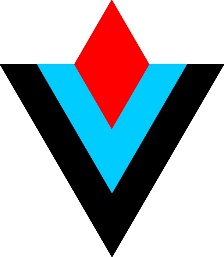 KLASA: 402-08/23-07/01URBROJ: 132-04/MMA-23-6SIJEČANJ, 2023.Zakonski okvirJavna ustanova i sjedišteLučka uprava Vukovar je Javna ustanova osnovana 2001. god. čiji je osnivač Republika Hrvatska.  Prava i obveze osnivača obavlja Ministarstvo mora, prometa i infrastrukture.Naziv javne ustanove:			LUČKA UPRAVA VUKOVARPravno – ustrojbeni oblik:		Javna ustanovaSjedište:					Parobrodarska 5, Vukovar       Račun: 					HR1210010051863000160OIB:					43504091006Matični broj poslovnog subjekta:		01541455Šifra djelatnosti:				5222RKP:					51280Razdjel: 					065Razina:					11Šifra djelatnosti: 				5222Šifra grada: 				518Zastupanje i predstavljanjeRavnatelj:Grgo Sabljić, struč.spec.ing.sec. Članovi upravnog vijeća:Mario Župan,Igor GavrićGoran BendraAlen JakumetovićMarijan Kuprešak Pravni okvirZakon o proračunu (Narodne novine br. 144/21)Pravilnik o financijskom izvještavanju u proračunskom računovodstvu (Narodne novine br. 37/22)Pravilnik o proračunskom računovodstvu i računskom planu (Narodne novine br. 124/21)Pravilnik o proračunskim klasifikacijama (Narodne novine br. 26/10)Zakon o ustanovama (Narodne novine br. 76/93, 29/97, 47/99, 35/08, 127/19) Zakon o izmjenama i dopunama Zakona o ustanovama (Narodne novine br. 151/22)Pravilnik o unutarnjim kontrolama (Narodne novine 58/16)Okružnice i upute Ministarstva financijaStatut Lučke uprave Vukovar (Broj: UV-14-19104 U Vukovaru, 08. srpnja 2014.)Računovodstvena načelaLučka uprava Vukovar kao proračunski korisnik Državnog proračuna u obvezi je za razdoblje od 1. siječnja do 31. prosinca kalendarske godine izraditi i predati financijske izvještaje koji se sastoje od Izvještaja o prihodima i rashodima, primicima i izdacima, Bilance, Izvještaja o rashodima prema funkcijskoj klasifikaciji, Izvještaja o obvezama, Izvještaja o promjenama u vrijednosti i obujmu imovine i obveza i Bilješki. Navedeni izvještaji izrađeni su sukladno Zakonu o proračunu Pravilniku o proračunskom računovodstvu i Računskom planu, Pravilniku o financijskom izvještavanju u proračunskom računovodstvu i Okružnici Ministarstva financija o sastavljanju i predaji financijskih izvještaja proračuna, proračunskih i izvanproračunskih korisnika državnog proračuna te proračunskih i izvanproračunskih korisnika proračuna jedinica lokalne i područne (regionalne) samouprave za razdoblje od 1. siječnja do 31. prosinca 2022.BILJEŠKE UZ IZVJEŠTAJ O PRIHODIMA I RASHODIMA, PRIMICIMA I IZDACIMA (OBRAZAC PR-RAS)Prihodi poslovanja Tablica br. 1. Prihodi poslovanjaPrihodi od  imovine odnose se na prihode od financijske imovine u iznosu 3.239,83 kn za prihode od zateznih kamata te prihode od nefinancijske imovine u iznosu 684.215,18 kn koji se odnose se na naknade za koncesije. Prihodi od upravnih i administrativnih pristojbi, pristojbi po posebnim propisima i naknada se najvećim dijelom sastoje od ostalih pristojbi i naknada u iznosu od 1.766.208,92 kn koji su ostvareni temeljem naplate lučkih pristojbi te od ostalih nespomenutih prihoda u iznosu od 1.112 kn, a koje se odnose na prihode od naplate naknade za štetu.Prihodi od prodaje proizvoda i robe te pruženih usluga, prihodi od donacija te povrati po protestiranim jamstvima se odnose na ostvarene prihode od pruženih usluga odnosno zakupa naših poslovnih prostora.Prihodi iz nadležnog proračuna za financiranje i od HZZO-a na temelju ugovorenih obveza se odnose na prihode iz nadležnog proračuna za financiranje rashoda poslovanja po izvoru 11 i 12.Grafikon br.1: Prihodi poslovanjaRashodi poslovanjaTablica br.2: Rashodi poslovanjaRashodi za zaposlene se sastoje od bruto plaća (1.413.229,11 kn), ostalih rashoda za zaposlene (175.041,86 kn) i doprinosa na plaću (202.545,16 kn). U ostale rashode za zaposlene ubrajamo nagrade, darove, regres za godišnji odmor i ostale nenavedene rashode za zaposlene (topli obrok).Prosječni broj zaposlenih u Lučkoj upravi Vukovar je 10 zaposlenika.Materijalni rashodi  sastoje se od:Naknade troškova zaposlenima - službena putovanja, naknade za prijevoz, za rad na terenu i odvojeni život, stručno usavršavanje zaposlenika - 175.501,01 knRashodi za materijal i energiju - 245.201,40 knRashodi za usluge – među ostalom sadrže stavke intelektualne usluge u iznosu 1.758.902,69 kn te ostale usluge tekućeg i investicijskog održavanja u iznosu 1.374.950,99 kn koje čine najveći dio ovog rashoda. Ostali nespomenuti rashodi poslovanja - 353.244,09 knFinancijski rashodi se odnose na bankarske usluge i usluge platnog prometa.Grafikon br.2: Rashodi poslovanjaRashodi za nabavu nefinancijske imovine Tablica br.3: Rashodi poslovanjaRashodi za nabavu proizvedene dugotrajne materijalne imovine obuhvaćaju stavku građevinski objekti u iznosu 5.280.348,28 kn i postrojenja i opreme u iznosu 23.349,50 kn.Grafikon br. 3.: Rashodi za nabavu nefinancijske imovine Rezultat poslovanjaLučka uprava Vukovar je u razdoblju od 01.01.2022 do 31.12.2022. ostvarila Ukupne prihode i primitke u iznosu od 10.565.593,08 kn te Ukupne rashode i izdatke poslovanja u iznosu od 11.785.569,00 kn što rezultira manjkom prihoda i primitaka u iznosu od 1.219.975,92 kn. Prenesen je višak prihoda u iznosu od 4.343.804,27 kn što stavlja višak prihoda i primitaka na raspolaganje u sljedećem razdoblju u iznosu od 3.123.828,35 kn.BILJEŠKE UZ BILANCUKonto 124 – Potraživanja za više plaćene poreze i doprinose u iznosu od 0,23 kn odnose se na pretplatu po porezno knjigovodstvenoj kartici za koju je zatražen povrat sredstava u 2022. godini. Pretplata će biti vraćena u 2023. godini.Konto 129 – Ostala potraživanja u iznosu 18.250,89 kn odnose se na refundacija od HZZO-a za bolovanje radnika u iznosu od 8.547,16 kn te potraživanja za predujmove u iznosu od 9.703,13 kn za priključenje građevinskog objekta na elektroenergetsku mrežu. BILJEŠKE UZ IZVJEŠTAJ O RASHODIMA PREMA FUNKCIJSKOJ KLASIFIKACIJIRashodi Lučke uprave Vukovar u obrascu RAS-funkcijski evidentiraju se na 0452 Promet vodnim putovima te iznose 11.785.569,00 kn. BILJEŠKE UZ IZVJEŠTAJ O OBVEZAMA Ukupno stanje obveza na dan 31. prosinca 2022. iznosi 1.474.356,43 kn.  Ukupne nedospjele obveze u iznosu od 1.469.348,83 kn najvećim dijelom se odnose na ostale tekuće obveze, obveze za zaposlene te obveze za nabavu nefinancijske imovine. Iste će biti podmirene u 2023. godini.     BILJEŠKE UZ IZVJEŠTAJ O PROMJENAMA U VRIJEDNOSTI I OBUJMU IMOVINE I OBVEZAU 2022. godini Lučka uprava Vukovar nema evidentiranih promjena u vrijednosti i obujmu imovine i obveza te se obrazac P-VRIO predaje prazan.SUDSKI SPOROVILučka uprava Vukovar  u promatranom razdoblju nije bila  u sudskom sporu.Lučka uprava Vukovar
Ravnatelj
Grgo Sabljić, struč.spec.ing.sec.U Vukovaru, 31.01.2023.KontoNazivIznos u kn64Prihodi od imovine687.455,0165Prihodi od upravnih i administrativnih pristojbi, pristojbi po posebnim propisima i naknadama1.767.320,9266Prihodi od prodaje proizvoda i robe te pruženih usluga, prihodi od donacija te povrati po protestiranim jamstvima29.412,2767Prihodi iz nadležnog proračuna i od HZZO-a temelju ugovornih obaveza 8.081.404,886Prihodi poslovanja10.565.593,08KontoNazivIznos u kn31Rashodi za zaposlene1.790.816,1332Materijalni rashodi4.500.471,3634Financijski rashodi651,503Rashodi poslovanja6.291.938,99KontoNazivIznos u kn42Rashodi za nabavu proizvedene dugotrajne materijalne imovine5.383.697,7845Rashodi za dodatna ulaganja na nefinancijskoj imovini109.932,234Ukupni rashodi za nabavu nefinancijske imovine5.493.630,01 